Aktivnosti sudionika projekta „Turizam, poduzetništvo, poljoprivreda“U okviru priprema u projektu mobilnosti „Turizam, poduzetništvo, poljoprivreda“ učenici su sudjelovali na studentskoj konferenciji „TurizmiKA“ koju je organiziralo Veleučilište u Karlovcu od 26.-28.10.2018. Učenici su prisustvovali predavanjima i radionicama predavača Silvije Podoljak, direktorice TZ grada Požege, na temu Destinacijsko brendiranje i pozicioniranje kroz agroturizam, te Roberta Bačaca, samostalnog konzultanta u turizmu, na temu Trendovi i inovativna turistička ponuda u agroturizmu. Znanja koja su stekli na predavanjima i radionicama učenici će iskoristiti u realizaciji projekta.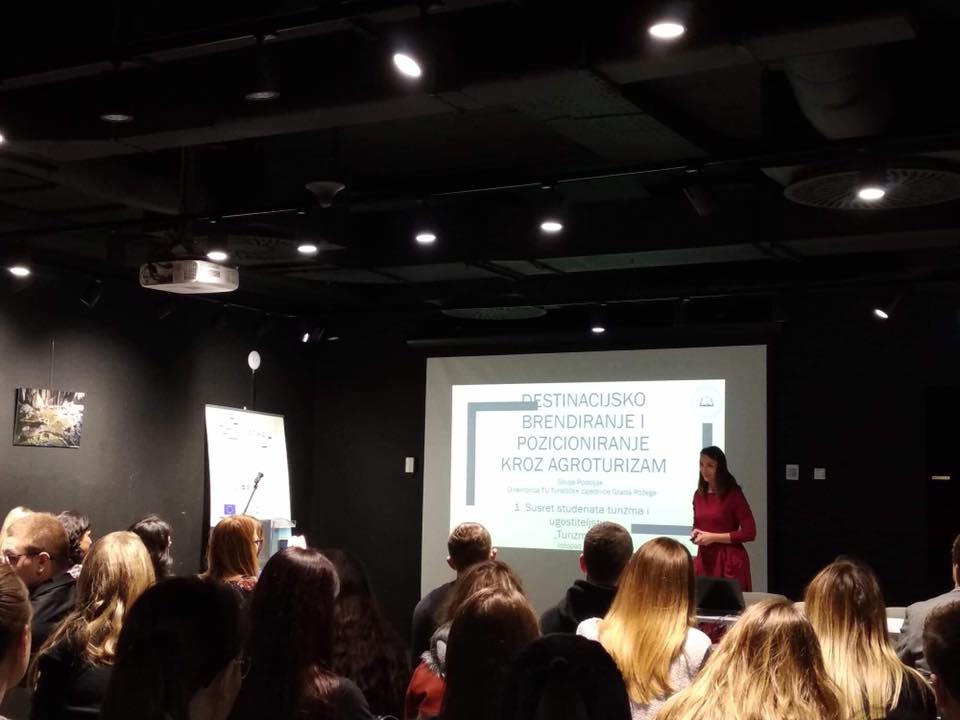 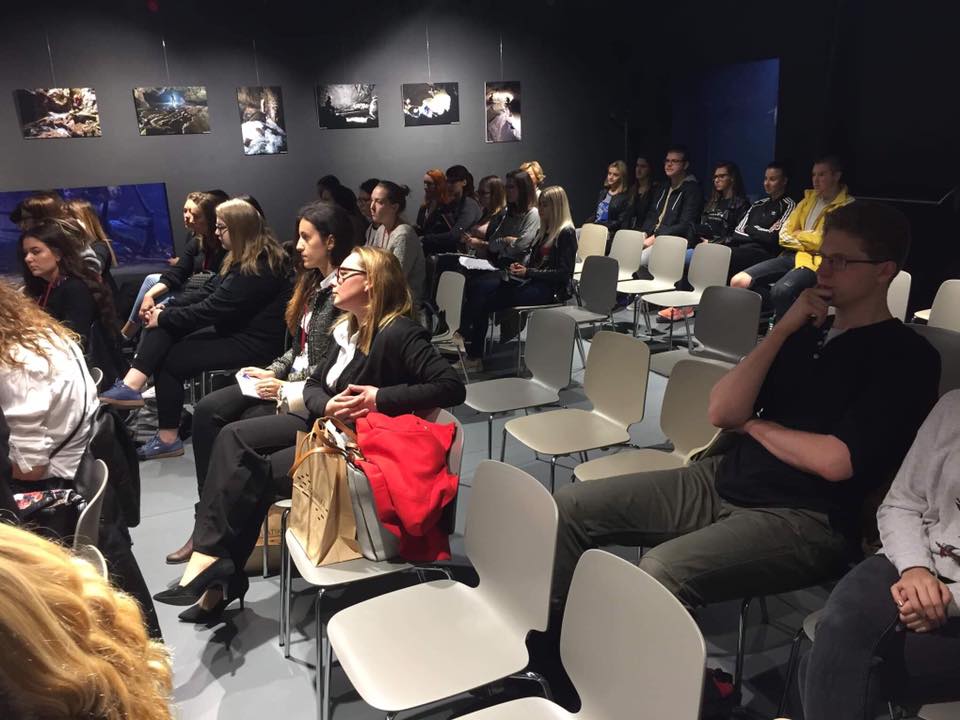 